Beste scoutsers! Wees paraat want het nieuwe scoutsjaar staat voor de deur! Wij, de leiding, hebben er alvast zin in en kijken ernaar uit om er weer een super-mega-top-jaar van te maken! Benieuwd wat er weer allemaal te beleven valt? Neem dan snel een kijkje en ontdek welke avonturen je zal meemaken! De groepsleidingGroepsleiding, wat is dat nu? Wel, bij dringende of belangrijke zaken kan je altijd bij de groepsleiding terecht. Zij zullen jullie helpen om eventuele problemen op te lossen. Dit scoutsjaar zijn er enkele veranderingen binnen de groepsleiding. Vanaf nu bestaat de groepsleiding uit Hanne Derom (groepsleidster), Hanne Vogelaers (groepsleidster), Gitte Vanbuekenhout (adjunct groepsleidster) en Dinah Kerrami (groepsleidster). De groepsadministratieVia de groepsadministratie kunnen we jullie op de hoogte houden van de gebeurtenissen in de scouts. Om deze communicatie vlot te laten verlopen is het belangrijk om jullie zo snel mogelijk in te schrijven en na te kijken of je e-mail adres klopt. Dit kunnen jullie doen op de startdag. Ben je toch nog niet zeker of je je meteen wilt inschrijven, geen zorgen! Je kan je nog tot en met 18 oktober inschrijven. Mijn scoutsdas steekt nog in de was … De scouts is een groepsgebeuren. Om dit mee uit te dragen, is ieder lid verplicht om elke vergadering in orde te zijn met zijn of haar uniform! D.w.z.: Kapoenen dragen een das en een groene T-shirt, en alle andere leden zijn voorzien van een das en een scoutshemd (groene T-shirt is voor hen niet meer verplicht). De T-shirts worden op bestelling verkocht en de dassen worden voor de vergaderingen vanaf 13u30 en na de vergadering vanaf 17u00 verkocht.De jaarkalenderHieronder staan alle belangrijke scoutsactiviteiten nog even opgesomd. Vergeet deze zeker niet in de agenda op te schrijven!OPGELET! De jin gaat op buitenlands kamp. Van zodra deze data gekend zijn, worden jullie ongetwijfeld op de hoogte gebracht via de jin leiding. Bij vragen kan u steeds contact opnemen met de groepsleiding of de jinleiding zelf.Aanwezigheid – da’s top!Vanaf dit jaar gaan we wat in het oog houden hoe vaak onze leden naar de scouts komen. We vragen om toch zeker 10 keer een vergadering meegedaan te hebben zodat we onze leden zeker goed genoeg kennen voordat we op kamp vertrekken. Laat graag ook even iets aan de takverantwoordelijk weten bij afwezigheid dan weten we voor hoeveel leden we een vergadering moeten plannen!EHBV - Eerste hulp bij vragenVragen, opmerkingen of suggesties? Je kan jouw takleiding steeds bereiken!Voor dringende zaken kan je altijd terecht bij de groepsleiding via scoutsvossem@outlook.comWoutersGroepsleidingProgrammaboekje JinSeptember - oktober 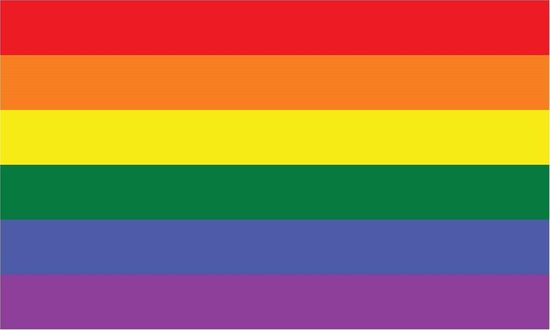 24 September: startdag + 6 uren loopVandaag begint het officiele scoutsjaar. Vandaag gaan we dessertjes verkopen om onze kas wat aan te dikken! Ook zal er vandaag de 6 uren loop van de jeugdraad plaatsvinden. Vergeet geen rood aan te doen!Startdag: 11-19 uur6 uren loop: 19-22 uur1 Oktober: kasactie in het buitenland… aaaaah nee het is in de walen.. Meer info op de Facebookpagina.8 Oktober kasactie: De jin met de groenste vingers gaan onze kas wat verhogen….9 Oktober: Vandaag starten we het nieuwe scouts academiejaar vergadering van 14 tot 17 uur.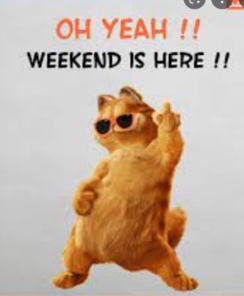 14-16 Oktober: JIN WEEKEND!!! Meer info volgt asap!!! 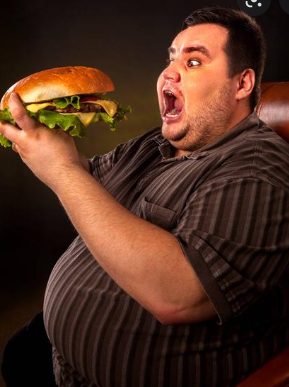 23 Oktober: samen zitten om ons buitenlandskamp te bespreken.30 Oktober: Voorbereidingen treffen voor ons eetfestijn. 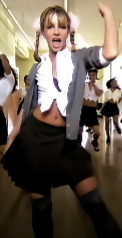 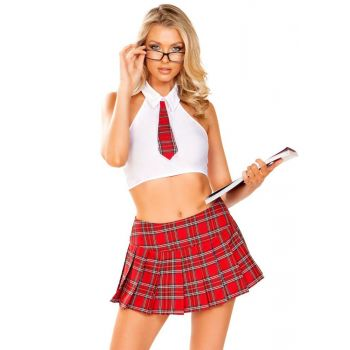 Voorwoord-Woutersdata activiteitomschrijvingJuli 13 - 23 juliKampDries BuysseDries.buysse1@gmail.comJin.vossem@gmail.comJoren Van den Bosch0468 32 60 02joren.vd.bosch@gmail.comHanne DeromGROEPSLEIDSTER0495 33 02 53Derom.hanne@gmail.comScoutsvossem@outlook.comHanne VogelaersGROEPSLEIDSTER0491 50 56 47hanne.vogelaers@outlook.comDinah KerramiGROEPSLEIDSTER0472 58 55 86dinah.k@hotmail.comGitte VanbuekenhoutADJUNCT GROEPSLEIDSTER0474 76 90 04vanbuekenhoutgitte@gmail.com